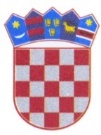 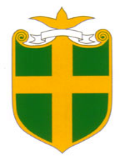 REPUBLIKA HRVATSKAISTARSKA ŽUPANIJAGRAD PULA - POLATemeljem Odluke o poticanju razvoja malog gospodarstva kroz dodjelu potpora za razvoj poduzetništva Grada Pula - Pola u 2024. godini „POTPORE PULA - POLA 2024“, KLASA: 301-01/24-01/3, URBROJ:2163-7-01-01-01-0267-24-_ od _. svibnja 2024. godine, Grad Pula -Pola dana _. svibnja 2024. godine raspisujeJAVNI POZIV PODUZETNICIMA ZA DODJELU POTPORA ZA RAZVOJ PODUZETNIŠTVA GRADA PULA - POLA U 2024. GODINI„POTPORE PULA - POLA 2024“PREDMET Poticanje razvoja malog gospodarstva za razvoj poduzetništva kroz dodjelu bespovratnih potpora iz proračuna Grada Pula - Pola. CILJEVI smanjenje početnih financijskih izdataka poduzetnika prilikom pokretanja poslovanja,poticanje mikro i malih poduzetnika da koriste sredstva za digitalni marketing i digitalizaciju poslovanja,povećanje broja gospodarskih subjekata te konkurentnosti u IT sektoru,zamjena dotrajalih strojeva, alata i opreme, odnosno nabava suvremenih strojeva, alata i opreme čime bi se osnažio sektor malih proizvodnih djelatnosti i sektor uslužnih djelatnosti u području popravaka predmeta za osobnu uporabu i kućanstvo,postizanje konkurentne prednosti i podizanje kvalitete stručne osposobljenosti zaposlenika, jačanje pozicije gospodarskih subjekata na inozemnom tržištu i omogućavanje širenja poslovanja.FINANCIJSKA SREDSTVAGrad Pula - Pola u cilju poticanja razvoja poduzetništva osigurao je financijska sredstva u visini od 200.000,00 eura u Proračunu Grada Pula - Pola za 2024. godinu. MJERE ZA PROVOĐENJE JAVNOG POZIVAPOTPORE NOVOOSNOVANIM TVRTKAMAPotpora za ovu mjeru iznosi najviše 2.000,00 eura, a za mlade do 35 godina i za žene poduzetnice koje imaju 100% vlasništva nad subjektom najviše 2.400,00 eura.Korisnici potpore mogu biti poduzetnici sa sjedištem u Puli, a koji se sukladno Zakonu o poticanju razvoja malog gospodarstva („Narodne novine“ broj 29/02, 63/07, 53/12, 56/13 i 121/16) svrstavaju u mikro i male subjekte malog gospodarstva i registrirani su od 1.7.2023. godine.Korisnici potpore ne mogu biti poduzetnici koji su korisnici mjere aktivnog zapošljavanja HZZ-a kroz potporu za samozapošljavanje.Potpora se može dodijeliti za sljedeće troškove, po plaćenom računu ili ponudi, koji su nastali/datiraju od 1.7.2023. godine:izradu poslovnih planova/investicijskih programa za potrebe ishođenja investicijskih kredita i sl.,nabavu informatičke opreme te računalnih programa, softvera i licenci,bankarske usluge za obradu kredita,refundaciju troškova otvaranja obrta, trgovačkog društva, troškova registracije slobodnog zanimanja te ishođenje dokumentacije potrebne za otvaranje obrta ili trgovačkog društva kao i podnošenja zahtjeva za investicijski kredit (troškovi javnog bilježnika, procjena nekretnina, obrasci boniteta, sudski vještaci, poslovni plan, projektno tehnološka dokumentacija, minimalni tehnički uvjeti za poslovni prostor, studija utjecaja na okoliš, razne dozvole i slično),uređenje poslovnog prostora (građevinski, instalacijski i radovi unutrašnjeg uređenja) do 75% prihvatljivih troškova maksimalno do 1.000,00 eura,nabavku opreme za obavljanje osnovne djelatnost obrta ili trgovačkog društva do 100% iznosa prihvatljivih troškova. Ostala oprema do 50% iznosa prihvatljivih troškova, a čija je nabavna vrijednost veća od 500,00 eura bez PDV-a. Po ovoj točki nije dozvoljena nabava klima uređaja, izradu web stranice i zakup domene do 1 godine do 100% iznosa prihvatljivih troškova, tiskanje promotivnih materijala te troškovi digitalnog marketinga i vizualnog identiteta do 50% iznosa prihvatljivih troškova,  a sve zajedno pod g) najviše do iznosa od 700,00 eura, dopunsku poduzetničku izobrazbu vezanu uz osnovnu, odnosno pretežitu djelatnost i/ili informatičko obrazovanje. Ne financiraju se prihvatljivi troškovi čija je pojedinačna vrijednost niža od 150,00 eura izuzev: troškova pod a), c) i d), troškova zakupa domene te troškova računalnih programa, softvera i licenci iz točke b).Potpora pod b) za informatičku opremu može iznositi do 50% iznosa prihvatljivih troškova izuzev za sljedeće djelatnosti iz NKD-a 2007: razred 62.01 Računalno programiranje, razred 69.20 Računovodstvene, knjigovodstvene i revizijske djelatnosti; porezno savjetovanje, skupina 63.1 Obrada podataka, usluge poslužitelja i djelatnosti povezane s njima; internetski portali, skupina 71.1 Arhitektonske djelatnosti i inženjerstvo te s njima povezano tehničko savjetovanje, razred 74.10 Specijalizirane dizajnerske djelatnosti. Pravo prvenstva imaju podnositelji koji posluju u području djelatnosti prerađivačke industrije.POTPORE ZA DIGITALIZACIJU POSLOVANJA I DIGITALNI MARKETINGPotpora za ovu mjeru iznosi 50% prihvatljivih troškova, za poduzetnike početnike koji nisu korisnici mjere aktivnog zapošljavanja HZZ-a kroz potporu za samozapošljavanje iznosi 75% prihvatljivih troškova, a najviše 2.000,00 eura po poduzetniku. Korisnici potpore mogu biti poduzetnici sa sjedištem u Puli, a koji se sukladno Zakonu o poticanju razvoja malog gospodarstva („Narodne novine“ broj 29/02, 63/07, 53/12, 56/13 i 121/16) svrstavaju u mikro i male subjekte malog gospodarstva.Potpora se može dodijeliti za refundaciju sljedećih troškova:nabavu računalnih programa i softvera za unapređenje poslovanja, razvoj proizvoda i usluga, nabavu usluga i infrastrukture u oblaku te nabavu licenci, osim licenci za operativne sisteme,digitalni marketing,izradu web stranice i/ili mobilnih aplikacija,dodatnu edukaciju zaposlenika vezano uz informatičko obrazovanje.Korisnici ove mjere ne mogu po ovom programu koristiti i sredstva iz Mjere 1. Potpore novoosnovanim tvrtkama i Mjere 3. Potpore za IT sektor osim ukoliko se radi o poduzetnicima početnicima koji nisu korisnici mjere aktivnog zapošljavanja HZZ-a kroz potporu za samozapošljavanje. Refundacija je moguća isključivo po već plaćenim računima, a samo za poduzetnike početnike  moguća je dostava ponude za dodjelu gore navedenih troškova.Poduzetnici koji su dvaput koristili ovu mjeru u tri godine koje prethode godini objave ovog Javnog poziva, ne mogu ostvariti potporu iz ove mjere.Pravo prvenstva imaju podnositelji koji posluju u području djelatnosti prerađivačke industrije.     POTPORE ZA IT SEKTOR Potpora za ovu mjeru iznosi 50% prihvatljivih troškova, za poduzetnike početnike koji nisu korisnici mjere aktivnog zapošljavanja HZZ-a kroz potporu za samozapošljavanje je 75% prihvatljivih troškova, a najviše 2.500,00 eura po poduzetniku. Korisnici potpore mogu biti poduzetnici sa sjedištem u Puli, a koji se sukladno Zakonu o poticanju razvoja malog gospodarstva („Narodne novine“ broj 29/02, 63/07, 53/12, 56/13 i 121/16) svrstavaju u mikro i male subjekte malog gospodarstva a pretežite su djelatnosti iz NKD-a 2007 koje spadaju u skupinu 62.0 Računalno programiranje, savjetovanje i djelatnosti povezane s njima. Potpora se može dodijeliti za refundaciju troškova za nabavu računalne opreme (hardware) koji podrazumijeva:računala, radne stanice, servere i slično vrijednosti veće od 500,00 eura bez PDV-a,komponente za sastavljanje kompletnog računala ukupne vrijednosti veće od 500,00 eura bez PDV-a. Korisnici ove mjere ne mogu po ovom programu koristiti i sredstva iz Mjere 1. Potpore novoosnovanim tvrtkama i Mjere 2. Potpore za digitalizaciju poslovanja i digitalni marketing osim ukoliko se radi o poduzetnicima početnicima koji nisu korisnici mjere aktivnog zapošljavanja HZZ-a kroz potporu za samozapošljavanje. Refundacija je moguća isključivo po već plaćenim računima, a samo za poduzetnike početnike moguća je dostava ponude za dodjelu gore navedenih troškova.Poduzetnici koji su dvaput koristili ovu mjeru u tri godine koje prethode godini objave ovog Javnog poziva, ne mogu ostvariti potporu iz ove mjere.POTPORE ZA SUFINANCIRANJE NABAVE DUGOTRAJNE MATERIJALNE IMOVINEPotpora za sufinanciranje nabave dugotrajne materijalne imovine iznosi 75% prihvatljivih troškova, a najviše 4.000,00 eura po poduzetniku.Iznimno, poduzetnicima koji su jednom koristili ovu mjeru u pet godina koje prethode godini objave ovog Javnog poziva, sufinanciranje iznosi 75% prihvatljivih troškova, ali najviše do 2.000,00 eura po poduzetniku, a oni koji su je koristili dvaput u navedenom periodu, ne mogu ostvariti potporu iz ove mjere.Prihvatljivi troškovi po plaćenom računu ili ponudi, jesu nabava strojeva, radnih strojeva, alata i opreme pojedinačne vrijednosti veće od 500,00 eura bez PDV-a sa rokom upotrebe duljim od godine dana.Korisnici potpore mogu biti poduzetnici čija pretežita djelatnost iz NKD-a 2007 spada u područje C Prerađivačka industrija ili skupinu 95.2 Popravak predmeta za osobnu uporabu i kućanstvo sa sjedištem u Puli, a koji se sukladno Zakonu o poticanju razvoja malog gospodarstva („Narodne novine“ broj 29/02, 63/07, 53/12, 56/13 i 121/16) svrstavaju u mikro i male subjekte malog gospodarstva.Za ovu mjeru neprihvatljivi troškovi jesu nabava informatičke i računalne opreme (osim informatičke i računalne opreme koja se koristi u proizvodnim pogonima), oprema za uređenje poslovnog prostora te sva druga oprema za koju Povjerenstvo za dodjelu potpora bude smatralo da ne ispunjava svrhu i cilj ove mjere.Korisnici ove mjere ne mogu po ovom programu koristiti i sredstva iz Mjere 1. Potpore novoosnovanim tvrtkama za namjenu određenu točkom f). Pravo prvenstva imaju podnositelji koji posluju u području djelatnosti prerađivačke industrije.SUBVENCIONIRANJE STRUČNOG OSPOSOBLJAVANJA I USAVRŠAVANJAPotpora za ovu mjeru iznosi 50% prihvatljivih troškova, za poduzetnike početnike koji nisu korisnici mjere aktivnog zapošljavanja HZZ-a kroz potporu za samozapošljavanje iznosi 75% prihvatljivih troškova, a najviše 1.000,00 eura po poduzetniku. Korisnici potpore mogu biti poduzetnici sa sjedištem u Puli, a koji se sukladno Zakonu o poticanju razvoja malog gospodarstva („Narodne novine“ broj 29/02, 63/07, 53/12, 56/13 i 121/16) svrstavaju u mikro i male subjekte malog gospodarstva.Kroz ovu mjeru subvencioniraju se troškovi stručnog osposobljavanja i usavršavanja zaposlenika (uključujući vlasnika obrta i nositelja slobodnog zanimanja) isključivo u ovlaštenim ustanovama za obrazovanje odraslih radi postizanja konkurentne prednosti i podizanja kvalitete stručne osposobljenosti zaposlenika.Refundacija je moguća isključivo po već plaćenim računima, a samo za poduzetnike početnike moguća je dostava ponude za dodjelu gore navedenih troškova.Da bi se ostvarilo pravo na ovu subvenciju neophodno je dostaviti dokaz o završenoj edukaciji (certifikat/potvrdu) ovlaštene ustanove za obrazovanje odraslih.Pravo prvenstva imaju podnositelji koji posluju u području djelatnosti prerađivačke industrije.     POTPORE ZA SUFINANCIRANJE POJEDINAČNOG NASTUPA PODUZETNIKA NA MEĐUNARODNIM SAJMOVIMAPotpora za sufinanciranje troškova sudjelovanja na inozemnom sajmu ili sličnoj manifestaciji iznosi 50% prihvatljivih troškova, a najviše 2.000,00 eura po poduzetniku i služi za jačanje konkurentnosti, odnosno jačanje pozicije gospodarskih subjekata na inozemnim tržištima.Korisnici potpore mogu biti poduzetnici čija pretežita djelatnost iz NKD-a 2007 spada u područje C Prerađivačka industrija sa sjedištem u Puli, a koji se sukladno Zakonu o poticanju razvoja malog gospodarstva („Narodne novine“ broj 29/02, 63/07, 53/12, 56/13 i 121/16) svrstavaju u mikro i male subjekte malog gospodarstva.Prihvatljivi troškovi su:troškovi zakupa izložbenog prostora,uređenje, opremanje i pripremanje štanda,troškovi prijevoza (trošak prijevoza automobilom 0,50 eura po prijeđenom kilometru ili trošak karte za ostala prijevozna sredstva, a u slučaju putovanja zrakoplovom - ekonomska klasa),transportni troškovi izložaka,uvrštavanje u sajamski katalog,trošak smještaja do kategorije tri zvjezdice,trošak promidžbenih materijala isključivo vezanih uz namjenu i svrhu ove mjere.Sufinancira se isključivo nastup na sajmu ili manifestaciji (izlaganje, predstavljanje poslovnog subjekta, ciljani B2B razgovori s poslovnim partnerima) koja se odvija/la u 2024. godini te se vrši refundacija troškova nakon njihova nastanka po završetku manifestacije. Korisnik potpore može zatražiti sufinanciranje troškova za više sajmova u 2024. godini ali najviše do iznosa od 2.000,00 eura po ovoj mjeri.Potpora se neće odobriti pojedinačnim izlagačima za izlaganje u okviru zajedničkog nastupa na manifestaciji, niti za pojedinačni nastup ako izlagač može sudjelovati u zajedničkom organiziranom nastupu na istoj manifestaciji za koji su organizatoru zajedničkog nastupa odobrena sredstva.ZAJEDNIČKE ODREDBEUpravni odjel za financije, gospodarstvo i provedbu ITU mehanizma izvršiti će uvid u javne registre o registraciji podnositelja zahtjeva, odnosno u sudski i obrtni registar te u vlastite evidencije dospjelih nepodmirenih dugovanja.Pod pojmom „Poduzetnici početnici“ po ovom se Javnom pozivu smatraju mikro i mali subjekti malog gospodarstva koji su registrirani od 1.7.2023. godine.Potporu po ovom Javnom pozivu ne mogu ostvariti poduzetnici koji nisu u 100% privatnom vlasništvu te oni čije se redovno poslovanje financira iz javnih izvora. Ne financira se uplata temeljnog kapitala trgovačkog društva kao ni osnovani subjekt koji je osnovan od strane drugih profitnih ili neprofitnih organizacija. Korisnik potpore ne može biti poduzetnik koji je prethodno već vlasnik ili suvlasnik poslovnog subjekta malog gospodarstva (trgovačkog društva, zadruge, profitne ustanove, obrta ili nositelj slobodnog zanimanja).Korisnik potpore ne može biti poduzetnik koji je dostavio račune ili ponude gospodarskog subjekta koji je u vlasništvu ili suvlasništvu roditelja, bračnog druga, braće ili sestara te potomaka kao i u vlasništvu ili suvlasništvu roditelja bračnog druga, braće ili sestara bračnog druga te njihovih potomaka.Korisnici potpore u trenutku podnošenja Zahtjeva za dodjelu potpore ne smiju imati nepodmirenih dospjelih dugovanja prema Gradu Pula - Pola, a odnosi se na pravnu osobu i na fizičku osobu (obaveze vlasnika obrta/građanina i nositelja slobodnog zanimanja) te na osnivača/člana pravne osobe.Korisnik potpore mora imati najmanje jednog (1) zaposlenog na neodređeno vrijeme sa punim radnim vremenom, a što vrijedi za trgovačka društva, zadruge i profitne ustanove. Za vlasnike obrta i nositelje slobodnog zanimanja smatra se da su se kao vlasnici obrta, odnosno nositelji slobodnog zanimanja samo zaposlili te samim time udovoljavaju kriteriju o jednom zaposlenom. Korisnik potpore koji je u sustavu PDV-a ne ostvaruje pravo na PDV kao prihvatljiv trošak za potpore iz ovog Javnog poziva.Ovaj program ne odnosi se na fizičke osobe koje obavljaju domaću radinost ili sporedno zanimanje sukladno Zakonu o obrtu. Podnositelji zahtjeva fizičke osobe koje obavljaju djelatnost moraju imati prebivalište u Puli - Pola najmanje 6 mjeseci u periodu prije predaje zahtjeva. Podnositelji zahtjeva fizičke osobe koje zajednički obavljaju obrt sukladno Zakonu o obrtu, moraju imati najmanje 50% osoba koje obavljaju obrt sa prebivalištem u Puli.Podnositelji zahtjeva pravne osobe mogu ostvariti pravo na potporu isključivo ako osnivač, član društva ima prebivalište na području Pule - Pola najmanje 6 mjeseci u periodu prije predaje zahtjeva.  U slučaju više osnivača, članova društva najmanje 50% osnivača, članova društva moraju imati prebivalište na području Pule - Pola.Ukoliko podnositelj zahtjeva nema sjedište na području Pule - Pola ili ne udovoljava odredbama iz prethodne dvije točke, a posluje na području Pule - Pola (podružnica, izdvojeni pogon i sl.) i zapošljava 10 i više djelatnika sa prebivalištem u Puli - Pola ili ima namjeru širenja poslovanja na području Pule - Pola, uz postojanje svih ostalih uvjeta određenih ovim Javnim pozivom, takvom se podnositelju može dodijeliti potpora. Podnositelj zahtjeva nema pravo na potporu ukoliko je za istu namjenu u cijelosti primio potporu iz drugih izvora.Po ovom javnom pozivu ne sufinanciraju se poduzetnici pretežitih djelatnosti iz Odluke o Nacionalnoj klasifikaciji djelatnosti 2007 - NKD 2007 („Narodne novine“ broj 58/07 i 72/07) kako slijedi, osim ako svakom pojedinom mjerom nije drugačije određeno:područje A Poljoprivreda, šumarstvo i ribarstvo,područje G Trgovina na veliko i na malo; popravak motornih vozila i motocikala osim razreda 45.20 Održavanje i popravak motornih vozila,odjeljak 56 Djelatnosti pripreme i usluživanja hrane i pića, područje K Financijske djelatnosti i djelatnosti osiguranja,područje L Poslovanje nekretninama,razred 77.34 Iznajmljivanje i davanje u zakup (leasing) plovnih prijevoznih sredstava,odjeljak 91 Knjižnice, arhivi, muzeji i ostale kulturne djelatnostiodjeljak 92 Djelatnosti kockanja i klađenja,razred 93.12 Djelatnosti sportskih klubova,odjeljak 94 Djelatnosti  članskih organizacija, područje T Djelatnosti kućanstava kao poslodavaca; djelatnosti kućanstava koja proizvode različitu robu i obavljaju različite usluge za vlastite potrebe,razred 69.10 Pravne djelatnosti.Po ovom javnom pozivu korisnici ne mogu biti poduzetnici sljedećih djelatnosti:proizvodnja oružja, streljiva, vojne i policijske opreme,proizvodnja, prerada i distribucija duhana,provođenje pokusa na životinjama,benzinske postaje,prodajni auto saloni. Po ovom javnom pozivu ne financira se nabava motornih vozila.Odluku o dodjeli potpore donosi Gradonačelnik na prijedlog Povjerenstva za dodjelu potpora za razvoj poduzetništva Grada Pula - Pola u 2024. godini „POTPORE PULA - POLA 2024“ u skladu sa uvjetima iz ovog Javnog poziva.U opravdanim slučajevima Povjerenstvo za dodjelu potpora za razvoj poduzetništva Grada Pula - Pola u 2024. godini „POTPORE PULA - POLA 2024“ može predložiti i drugačiju odluku. Sredstva potpore uplaćuju se na žiro račun korisnika po dostavljenim računima kojima se dokazuje namjensko korištenje sredstava, kao i po dostavljenom dokazu o podmirenju računa, odnosno cesijom na račun dobavljača, a sve u roku od 90 dana od donošenja Odluke o dodjeli potpore od strane Gradonačelnika.Sredstva za mjere po ovom Javnom pozivu dodjeljuju se isključivo za troškove sa datumom fakture od 1.7.2023. godine, osim ukoliko svakom pojedinom mjerom ovog Javnog poziva nije određeno drugačije. Obrazac zahtjeva za dodjelu potpore te predmetni Javni poziv može se preuzeti na web stranicama Grada Pula - Pola www.pula.hr. Ostale informacije možete zatražiti na telefonskim brojevima 371-975, 371-976 (Grad Pula - Pola, Upravni odjel za financije, gospodarstvo i provedbu ITU mehanizma). Zahtjev za dodjelu potpore za svaku pojedinu mjeru, obrazac Opisa projekta, obrazac Izjave o korištenim potporama male vrijednosti, obrazac Izjave o nepostojanju dvostrukog financiranja i obrazac Popis računa dobavljača jesu sastavni dio ovog Javnog poziva.Zahtjev za dodjelu potpore sa potrebnom dokumentacijom podnosi se Povjerenstvu za dodjelu potpora za razvoj poduzetništva Grada Pula - Pola u 2024. godini „POTPORE PULA - POLA 2024“, zasebno za svaku pojedinu mjeru zajedno sa obaveznom dokumentacijom u privitku, isključivo na e-mail adresu  pisarnica@pula.hr. Zahtjev za dodjelu potpore mora biti zaprimljen u informacijski sustav za uredsko poslovanje Grada Pula - Pola do 30.11.2024. godine do kojeg datuma je otvoren ovaj Javni poziv (Grad Pula - Pola zadržava pravo da obustavi i zatvori natječaj i prije navedenog datuma). Smatrati će se da je Javni poziv obustavljen i zatvoren i ranije od navedenog datuma ukoliko se u potpunosti utroše financijska sredstva od 200.000,00 eura.Upravni odjel za financije, gospodarstvo i provedbu ITU mehanizma, kao i Povjerenstvo za dodjelu potpora za razvoj poduzetništva Grada Pula - Pola u 2024. godini „POTPORE PULA - POLA 2024“ mogu zatražiti nadopunu zahtjeva kao i dodatnu dokumentaciju koju su korisnici potpore dužni dostaviti u naznačenom roku, a u protivnom će se takav zahtjev smatrati nepotpunim. Nepotpuni zahtjevi kao i zahtjevi dostavljeni izvan roka, odnosno po obustavi i zatvaranju ovog Javnog poziva neće se razmatrati.Neće se razmatrati ni zahtjevi podnositelja nad kojima je otvoren stečajni postupak, postupak predstečajne nagodbe ili postupak likvidacije, kao ni oni zahtjevi koji ne ispunjavaju svrhu i cilj ovog programa dodjele potpora te oni zahtjevi sukladno kojima je podnositelj, u svojstvu vlasnika ili osnivača, već ostvario istovrsnu odnosno identičnu potporu u prethodnim programima dodjele potpora od strane Grada Pula - Pola osim ako svakom pojedinom mjerom nije drugačije određeno. Također, neće se razmatrati ni zahtjevi podnositelja koji su u blokadi a što utvrđuje Upravni odjel za financije, gospodarstvo i provedbu ITU mehanizma kroz raspoloživi registar.Ukoliko korisnik potpore ne dostavi izvješće o namjenskom utrošku sredstava do 28. veljače 2025. godine, odnosno račune o utrošku sredstava u traženom roku zajedno sa popratnom dokumentacijom koja dokazuje namjenski utrošak sredstava odnosno ukoliko ne namjenski utroši sredstva, ista mora vratiti u Proračun Grada Pula - Pola najkasnije 8 dana po zaprimljenom zahtjevu za povrat sredstava. Također, ukoliko poduzetnik u skladu s Javnim pozivom ostvari pravo na potporu na temelju dostavljene neistinite dokumentacije ili se utvrdi da je za istu namjenu primio potporu iz drugih izvora, dobivena sredstva mora vratiti u Proračun Grada Pula - Pola. Zatezna kamata obračunava se od dana primitka sredstava potpore od strane korisnika potpore.POTPORE MALE VRIJEDNOSTI SUKLADNO UREDBI KOMISIJE (EU) 2023/2831Potpore koje se dodjeljuju po ovom Programu dodjeljuju se sukladno pravilima EU o pružanju državne potpore propisanim Uredbom Komisije (EU) br. 2023/2831 od 15. prosinca 2023. o primjeni članaka 107. i 108. Ugovora o funkcioniranju Europske unije na de minimis potpore (SL EU, L352 od 24.12.2013.) - u daljnjem tekstu Uredba 2023/2831. Ovaj program potpora, sukladno članku 1. stavku 1. točkama a) do f)  Uredbe 2023/2831, ne odnosi se na: potpore koje se dodjeljuju poduzetnicima koji se bave primarnom proizvodnjom proizvoda ribarstva i akvakulture;potpore koje se dodjeljuju poduzetnicima koji se bave preradom i stavljanjem na tržište proizvoda ribarstva i akvakulture, ako je iznos potpore utvrđen na temelju cijene ili količine kupljenih proizvoda ili proizvoda stavljenih na tržište;potpore koje se dodjeljuju poduzetnicima u primarnoj proizvodnji poljoprivrednih proizvoda;potpore koje se dodjeljuju poduzetnicima u sektoru prerade i stavljanja na tržište poljoprivrednih proizvoda, u jednom od sljedećih slučajeva:i:		ako se iznos potpore utvrđuje na temelju cijene ili količine tih proizvoda koji su kupljeni od primarnih proizvođača ili koje dotični poduzetnici stavljaju na tržište;ii:		ako su potpore uvjetovane njihovim djelomičnim ili potpunim prenošenjem na primarne proizvođače;potpore dodijeljene za djelatnosti povezane s izvozom u treće zemlje ili države članice, konkretno potpore izravno povezane s izvezenim količinama, uspostavljanjem i radom distribucijske mreže ili drugim tekućim rashodima povezanima s djelatnošću izvoza;potpore koje se uvjetuju upotrebom domaćih proizvoda ili usluga umjesto uvoznih.Sukladno članku 2., točka 2. za potrebe ove Uredbe 2023/2831 pojam „jedan poduzetnik” znači sva poduzeća koja su barem u jednom od sljedećih odnosa jedan prema drugom:jedno poduzeće ima većinu glasačkih prava dioničara ili članova u drugom poduzeću;jedno poduzeće ima pravo imenovati ili smijeniti većinu članova upravnog, upravljačkog ili nadzornog tijela drugog poduzeća;jedno poduzeće ima pravo na ostvarivanje vladajućeg utjecaja nad drugim poduzećem na temelju ugovora sklopljenog s tim poduzećem ili na temelju odredbe njegova osnivačkog akta ili statuta;jedno poduzeće, koje je dioničar ili član u drugom poduzeće, samo kontrolira većinu glasačkih prava dioničara ili glasačkih prava članova u tom poduzeću u dogovoru s drugim dioničarima ili članovima tog poduzeća.Poduzeća koja su u bilo kojem odnosu iz točaka od (a) do (d) preko jednog ili više drugih poduzeća također se smatraju jednim poduzetnikom.Sukladno članku 3. stavku 2. Uredbe 2023/2831 ukupan iznos de minimis potpora koje se po državi članici dodjeljuju jednom poduzetniku ne smije premašiti 300.000,00 eura tijekom bilo kojeg trogodišnjeg razdoblja.Sukladno članku 3. stavku 3. Uredbe 2023/2831 de minimis potpora smatra se dodijeljenom u trenutku kada poduzetnik u skladu s odgovarajućim nacionalnim pravnim poretkom stekne zakonsko pravo na primanje potpore, neovisno o datumu isplate de minimis potpore predmetnom poduzetniku.Sukladno članku 3. stavku 3. Uredbe 2023/2831 gornja granica utvrđena u stavku 2. Uredbe 2023/2831 primjenjuje se bez obzira na oblik de minimis potpore ili na cilj koji se namjerava postići te neovisno o tome financira li se potpora koju dodjeljuje država članica u cijelosti ili djelomično iz sredstava koja potječu iz Unije.Sukladno članku 3. stavku 8. Uredbe 2023/2831 u slučaju spajanja i preuzimanja, pri utvrđivanju prelazi li se gornja granica utvrđena u stavku 2. bilo kojom novom de minimis potporom koja se dodjeljuje novom poduzetniku ili poduzetniku preuzimatelju, u obzir se uzimaju sve prethodne de minimis potpore dodijeljene bilo kojem od poduzetnika uključenih u postupak spajanja. De minimis potpore koje su zakonito dodijeljene prije spajanja ili preuzimanja ostaju zakonite.Sukladno članku 3. stavku 9. Uredbe 2023/2831 ako se jedan poduzetnik podijeli na dva ili više zasebnih poduzetnika, de minimis potpora dodijeljena prije podjele dodjeljuje se poduzetniku koji je od nje ostvario korist, što je načelno poduzetnik koji je preuzeo djelatnosti za koje je korištena de minimis potpora. Ako takva raspodjela nije moguća, de minimis potpora razmjerno se dodjeljuje na temelju knjigovodstvene vrijednosti vlasničkog kapitala novih poduzetnika na datum kad je podjela stupila na snagu.Sukladno članku 7. Uredbe 2023/2831, podnositelj zahtjeva mora svom zahtjevu priložiti izjavu o iznosima dodijeljenih potpora male vrijednosti iz drugih izvora tijekom prethodne dvije fiskalne godine i u tekućoj fiskalnoj godini na propisanom obrascu koji je sastavni dio ovog Javnog poziva. Davatelj državne potpore dužan je korisniku potpore dostaviti obavijest da mu je dodijeljena potpora male vrijednosti sukladno Uredbi 2023/2831, a svaki korisnik potpore u obvezi je prilikom predaje zahtjeva predati ispunjen, potpisan i ovjeren obrazac pod nazivom Izjava o korištenim potporama male vrijednosti poštujući odredbe o „jednom poduzetniku“.PRAVO NA PRISTUP INFORMACIJAMA - ZAŠTITA OSOBNIH PODATAKASukladno Zakonu o pravu na pristup informacijama („Narodne novine“ broj 25/13, 85/15, 69/22), Grad Pula - Pola kao tijelo javne vlasti obvezno je radi upoznavanja javnosti omogućiti pristup informacijama o svom radu pravodobnom objavom na mrežnim stranicama. Slijedom navedenog, poduzetnik podnošenjem Zahtjeva za potporu koja sadrži njegove osobne podatke daje privolu Gradu Pula - Pola da prikuplja, obrađuje, pohranjuje i prenosi njegove osobne podatke u svrhu:obrade zahtjeva za dodjelu potpora,oglašavanja i objavljivanja na službenim mrežnim i ostalim stranicama i očevidnicima Grada Pula - Pola te registrima nadležnih Ministarstava,sklapanja ugovora u vezi s predmetom zahtjeva,  sve uz primjenu obvezujućih odredbi Opće uredbe (EU) 2016/679 o zaštiti pojedinaca u vezi s obradom osobnih podataka i slobodnom kretanju takvih podatka (u nastavnom tekstu Opća uredba), Zakona o provedbi Opće uredbe o zaštiti podataka („Narodne novine“ broj 42/18) od 9. svibnja 2018. godine, te ostalih nacionalnih propisima kojima se regulira zaštita osobnih podataka.Poduzetnik podnošenjem zahtjeva potvrđuje da je upoznat  sa svojim pravima i ostalim postupanjima u odnosu na prikupljanje, obradu, prijenos, objavu i pohranu mojih osobnih podataka u predmetnu svrhu, te da će biti zaštićeni od pristupa neovlaštenih osoba, te pohranjeni na sigurno mjesto i čuvani u skladu s uvjetima i rokovima predviđenim zakonskim propisima, aktima i odlukama Grada Pula - Pola. Prava  i postupanja u odnosu na osobne podatke mogu se vidjeti i na web stranici www.pula.hr. GRADONAČELNIKdr.sc. Filip Zoričić, prof.